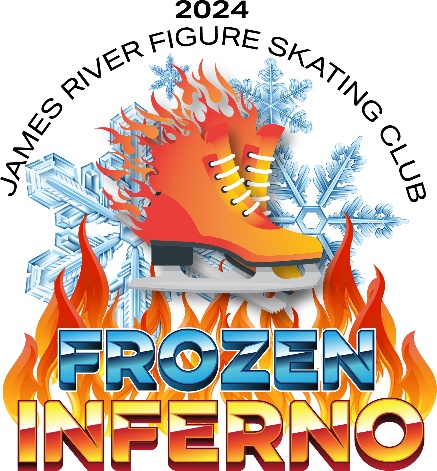 Frozen Inferno 2024 Cast ListGreat Balls of FireIn SummerMadilyn BearPeyton BensonSoren BoomKeigan CarrJayla MazurSophie MichelCalyssa MillerCora MillerGrant PatrickDavid PetersonHarper RodeGeorgia SchmeichelAlivia SchulzBayleigh SteybeAshlynn TritschlerWalking on SunshineFireworkHarper AcklandAleeah AlbrechtHayden BoechlerMadelyn HoldburgBerkley KussJozie MazurViolet OlsonAubrey RothDaniel PetersonGreta SandlandRing of FireFeeling Hot Hot HotAlthea BerkeyBrynlee BlockQuinn CarrMilliana ColburnStella FisherMadelyn MartinHannah NagelKadence PatrickJessica PetersonAubree Sabinash-ProtextorSayble SimmonsReagan StafslienCharlee StorkFiona SundeenAubrey WilliamsAurora YonickDakota YonickStart a Fire in My Soul[Love Is Like A] Heat WaveEvelyn BrunnerGwyndolin CramerCadence EaglesonAlexis FettigAlice PerlebergAthena SuHailey Van HallAdelle WesterhausenCold As IceCalifornia Dreamin’Clara HansonKinsley HolubTeagan HolubSammie KoldenAdelyn MartinJenna MazurBerkleigh MortensonElli NaaszZoey NormanMaci OgrenEllianna RostenbachKatie RyanAddison StecklerSpice Up Your LifeClara HansonKinsley HolubTeagan HolubAdelyn MartinJenna MazurBerkleigh MortensonZoey NormanMaci OgrenEllianna RostenbachKatie RyanAddison StecklerThe Heat Is On (Opening)Freeze Frame (Closing)Brinley BearJacie BearPeyton BrunnerColey EaglesonKeira Lambrecht	Synneva SortlandGabby TwetenSiri TwetenIce Ice Baby(w/Hockey Skaters)Keira LambrechtSynneva SortlandGabby TwetenSiri TwetenTyson JorissenCooper KirkebyGrant LundeAdam SortlandGirl On FireBrinley BearColdJacie BearHere Comes the SunPeyton BrunnerHot N ColdColey EaglesonSummer NightsKeira Lambrecht	House of the Rising SunSynneva SortlandSenior SoloGabby TwetenInto the UnknownSiri Tweten